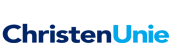 Motie: oormerken rijksgelden Armoedebeleid en SchuldhulpverleningDe gemeenteraad van Groningen in vergadering bijeen op woensdag 13 november 2013 besprekende de begroting 2014Constaterende dat:Het rijk heeft aangekondigd dat zij in 2014 80 miljoen euro en vanaf 2015 structureel 100 miljoen beschikbaar stelt voor het armoedebeleid In de december circulaire duidelijk zal worden hoeveel geld hiervan voor de gemeente Groningen beschikbaar is, maar dat dit uit zal komen ergens tussen de 1,6 en 2 miljoenDit geld niet door het rijk geoormerkt is  voor het armoedebeleidOverwegende dat:De gemeente Groningen de intentie heeft een sociale stad te zijn waarin iedereen kan meedoenDe mensen die aangewezen zijn op schuldhulpverlening of andere inkomensondersteuning hard worden getroffen door een stapeling van bezuinigingsmaatregelenHet wenselijk is dat deze middelen ten volle ingezet worden voor het armoedebeleid  Verzoekt het college:De middelen die het rijk vanaf 2014 beschikbaar stelt voor het armoedebeleid ook werkelijk als zodanig te oormerken en in te zetten voor schuldhulpverlening en andere inkomensondersteuning zodat we daarmee de mensen die hiervan afhankelijk zijn een extra steun in de rug kunnen bieden.En gaat over tot de orde van de dag.ChristenUnieMartin Verhoef